Guía de TrabajoHistoria y Geografía 7° Básico“Surgimiento de las primeras civilizaciones”¿Qué necesitas saber?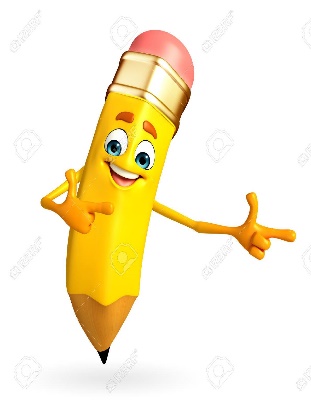 ACTIVIDAD DE INICIO¿Qué entiendes por Identificar?____________________________________________________________________¿Qué recuerdas haber visto en la guía anterior respecto a lo que es la civilización?____________________________________________________________________¿Cuáles crees que fueron las primeras civilizaciones que tuvo la humanidad?_____________________________________________________________________Entendemos por identificar en reconocer las principales características de algo o alguien.Entendemos por civilización al conjunto de costumbres, ideas, creencias, cultura y conocimientos científicos y técnicos que caracterizan a un grupo humano en un momento de su evolución.DESARROLLOEsta semana realizaremos un pequeño recuento de los contenidos vistos durante estas semanas de clases, por lo cual te puedes apoyar en la información del libro del estudiante, además de poder revisar el Blog creado por el profesor, donde encontraras información, mapas, imágenes, videos, y diverso material de apoyo para la asignatura. (https://profehistoriahhcc.blogspot.com/).ACTIVIDADESBusque en la siguiente sopa de letras, los siguientes conceptos relacionados con los contenidos vistos en la Unidad:CulturaCivilizaciónPaleolíticoNeolíticoSedentarioNómade.Egipto.Mesopotamia.China.India.FeniciosMinoica.Olmecas.Chavín.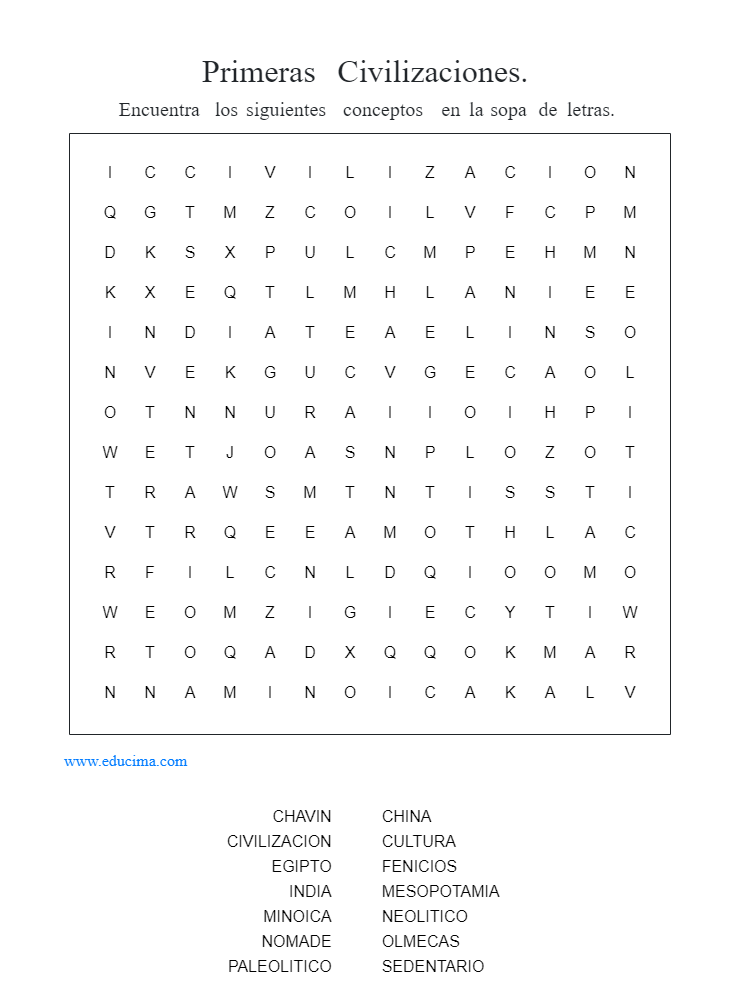 De acuerdo a los contenidos vistos en la Unidad, defina los siguientes conceptos.Complete el siguiente crucigrama de acuerdo a las civilizaciones vistas en la guía anterior.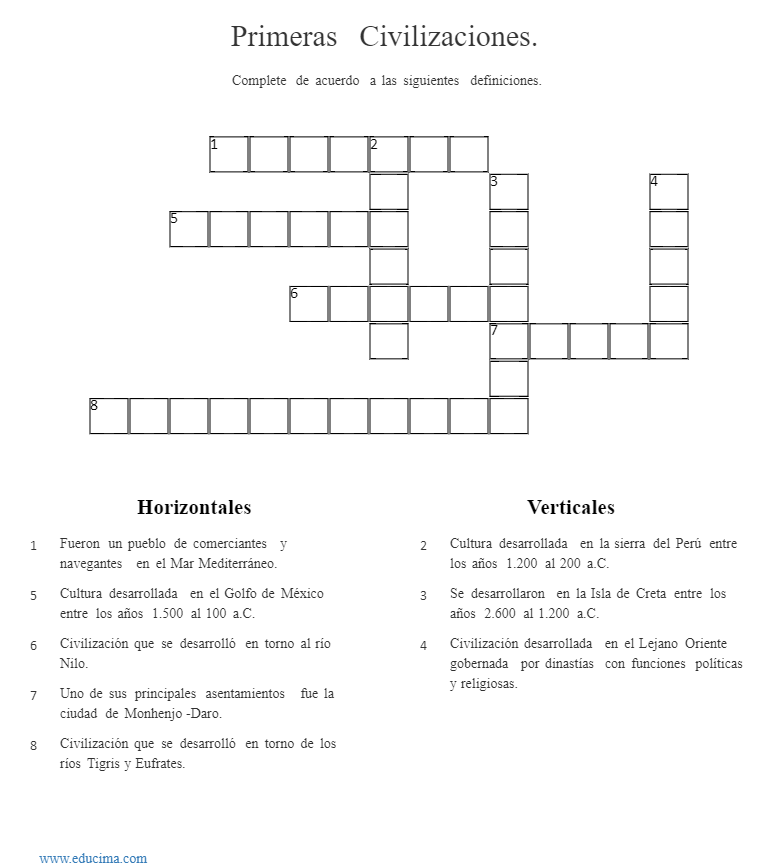 ACTIVIDADES DE CIERRE¿Cuáles han sido los principales contenidos vistos en la Unidad?__________________________________________________________________________________________________________________________________________________¿Por qué crees que es importante conocer sobre los orígenes del hombre y las primeras civilizaciones de la humanidad?__________________________________________________________________________________________________________________________________________________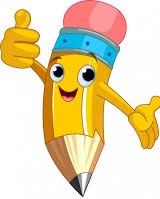 AUTOEVALUACIÓN O REFLEXIÓN PERSONAL SOBRE LA ACTIVIDAD: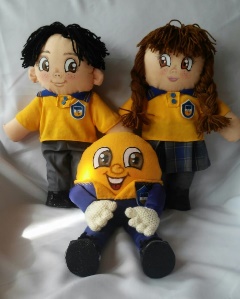 1.- ¿Qué fue lo más difícil de este trabajo? ¿Por qué?__________________________________________________________________________________________________________________________________________________(Recuerde enviar las respuestas por el whatsapp del curso o al correo del profesor para su retroalimentación)Nombre:Curso: 7°   Fecha: semana N° 7¿QUÉ APRENDEREMOS?¿QUÉ APRENDEREMOS?¿QUÉ APRENDEREMOS?Objetivo (s): OA 4: Caracterizar el surgimiento de las primeras civilizaciones (por ejemplo, sumeria, egipcia, china, india, minoica, fenicia, olmeca y chavín, entre otras), reconociendo que procesos similares se desarrollaron en distintos lugares y tiempos.Objetivo (s): OA 4: Caracterizar el surgimiento de las primeras civilizaciones (por ejemplo, sumeria, egipcia, china, india, minoica, fenicia, olmeca y chavín, entre otras), reconociendo que procesos similares se desarrollaron en distintos lugares y tiempos.Objetivo (s): OA 4: Caracterizar el surgimiento de las primeras civilizaciones (por ejemplo, sumeria, egipcia, china, india, minoica, fenicia, olmeca y chavín, entre otras), reconociendo que procesos similares se desarrollaron en distintos lugares y tiempos.Contenidos: Surgimiento de las primeras civilizaciones.Contenidos: Surgimiento de las primeras civilizaciones.Contenidos: Surgimiento de las primeras civilizaciones.Objetivo de la semana: Identificar las principales características de las primeras civilizaciones de la humanidad, a través del desarrollo de una guía de estudio, utilizando el libro del estudiante y otros medios tecnológicos.Objetivo de la semana: Identificar las principales características de las primeras civilizaciones de la humanidad, a través del desarrollo de una guía de estudio, utilizando el libro del estudiante y otros medios tecnológicos.Objetivo de la semana: Identificar las principales características de las primeras civilizaciones de la humanidad, a través del desarrollo de una guía de estudio, utilizando el libro del estudiante y otros medios tecnológicos.Habilidad: IdentificarHabilidad: IdentificarHabilidad: IdentificarPaleolíticoNeolíticoNómadeSedentario